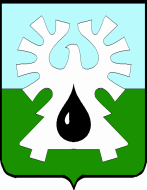 ГОРОДСКОЙ ОКРУГ УРАЙХАНТЫ-МАНСИЙСКОГО АВТОНОМНОГО ОКРУГА-ЮГРЫ        ДУМА ГОРОДА УРАЙ          РЕШЕНИЕ от 22 сентября 2022 года                                   	                                           № 88О внесении изменений в устав города УрайРассмотрев представленный исполняющим обязанности главы города Урай проект муниципального правового акта о внесении изменений в устав города Урай, Дума города Урай решила:1. Внести изменения в устав города Урай согласно приложению. 2. Изменения, предусмотренные пунктами 1, 3 приложения, вступают в силу с 1 января 2023 года.3. Направить решение в Управление Министерства юстиции Российской Федерации по Ханты-Мансийскому автономному округу - Югре для государственной регистрации.4. Опубликовать решение в газете «Знамя» в течение семи дней со дня поступления из Управления Министерства юстиции Российской Федерации по Ханты-Мансийскому автономному округу - Югре уведомления о включении сведений о данном решении в государственный реестр уставов муниципальных образований Ханты-Мансийского автономного округа - Югры.                                                                                Приложение                                                                                 к решению Думы города Урай   от 22 сентября 2022 года  № 88Изменения в устав города УрайВ статье 9:в части 6 слова «муниципального образования» исключить;в части 8 слова «комиссию, указанную в пункте 6 настоящей статьи,» заменить словами «избирательную комиссию»;в части 10 слова «комиссия, указанная в пункте 6 настоящей статьи,» заменить словами «избирательная комиссия»; в части 12 слова «, указанной в пункте 6 настоящей статьи» исключить.Статью 27 дополнить частью 8 следующего содержания:         «8. Администрация города является органом местного самоуправления, уполномоченным на разработку и утверждение схемы размещения нестационарных торговых объектов в порядке, установленном уполномоченным органом исполнительной власти Ханты-Мансийского автономного округа - Югры.».    Статью 28 признать утратившей силу.  4. В части 1 статьи 33 после слов «главой города,» дополнить словами «председателем Контрольно-счетной палаты города,». Председатель Думы города Урай                 Исполняющий обязанности главы города Урай_______________А.В. Величко_______________А.Ю. Ашихмин23 сентября 2022  года